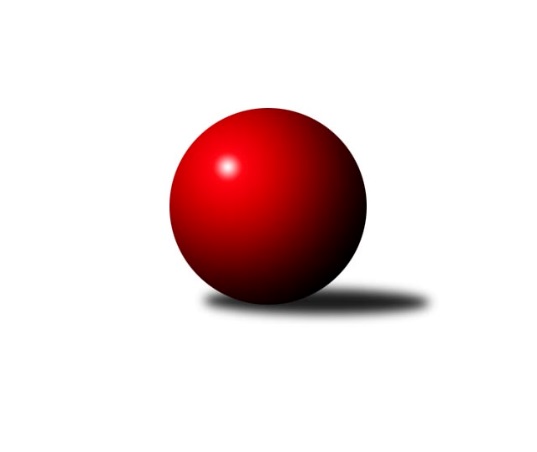 Č.16Ročník 2019/2020	29.5.2024 Východočeský přebor skupina B 2019/2020Statistika 16. kolaTabulka družstev:		družstvo	záp	výh	rem	proh	skore	sety	průměr	body	plné	dorážka	chyby	1.	KK Svitavy A	14	13	0	1	174 : 50 	(83.5 : 42.5)	2671	26	1799	872	27.9	2.	TJ Lokomotiva Česká Třebová B	15	13	0	2	168 : 72 	(83.5 : 42.5)	2660	26	1806	855	34.1	3.	SKK České Meziříčí A	15	11	1	3	161 : 79 	(62.0 : 42.0)	2601	23	1794	807	36.1	4.	KK V. Mýto B	16	8	2	6	152 : 104 	(57.5 : 52.5)	2541	18	1768	773	34.9	5.	SK Rybník A	15	9	0	6	134 : 106 	(55.0 : 51.0)	2594	18	1789	805	31.4	6.	SK Solnice B	16	7	0	9	119 : 137 	(54.0 : 62.0)	2477	14	1724	754	46.1	7.	TJ Start Rychnov nad Kněžnou C	16	6	1	9	104 : 152 	(69.5 : 90.5)	2550	13	1764	786	45.9	8.	SKP DONAP Kuželky Hradec Králové A	15	5	1	9	92 : 148 	(69.0 : 75.0)	2507	11	1746	761	44.8	9.	SK Kuželky Přelouč A	16	5	0	11	107 : 149 	(62.0 : 58.0)	2521	10	1739	782	40.8	10.	KK Svitavy B	16	4	2	10	97 : 159 	(41.5 : 60.5)	2501	10	1735	766	47.9	11.	SKP DONAP Kuželky Hradec Králové B	16	4	1	11	84 : 172 	(63.5 : 90.5)	2474	9	1738	736	42.6	12.	KK Zalabák Smiřice B	16	4	0	12	96 : 160 	(51.0 : 85.0)	2487	8	1737	750	47.8Tabulka doma:		družstvo	záp	výh	rem	proh	skore	sety	průměr	body	maximum	minimum	1.	KK Svitavy A	8	8	0	0	104 : 24 	(47.0 : 21.0)	2732	16	2822	2680	2.	KK V. Mýto B	8	7	0	1	100 : 28 	(32.0 : 18.0)	2609	14	2679	2543	3.	TJ Lokomotiva Česká Třebová B	7	7	0	0	86 : 26 	(41.5 : 16.5)	2692	14	2759	2614	4.	SKK České Meziříčí A	8	6	0	2	88 : 40 	(28.0 : 16.0)	2643	12	2734	2532	5.	SK Rybník A	7	6	0	1	78 : 34 	(26.0 : 18.0)	2432	12	2477	2351	6.	SK Solnice B	8	5	0	3	72 : 56 	(32.0 : 32.0)	2481	10	2542	2423	7.	TJ Start Rychnov nad Kněžnou C	8	4	1	3	64 : 64 	(43.0 : 37.0)	2552	9	2622	2495	8.	SK Kuželky Přelouč A	8	4	0	4	67 : 61 	(40.0 : 36.0)	2554	8	2709	2435	9.	SKP DONAP Kuželky Hradec Králové A	7	3	1	3	54 : 58 	(42.0 : 42.0)	2632	7	2702	2518	10.	SKP DONAP Kuželky Hradec Králové B	8	3	1	4	60 : 68 	(39.0 : 41.0)	2611	7	2735	2506	11.	KK Zalabák Smiřice B	8	3	0	5	64 : 64 	(26.0 : 30.0)	2591	6	2657	2527	12.	KK Svitavy B	8	1	1	6	44 : 84 	(18.0 : 30.0)	2594	3	2652	2532Tabulka venku:		družstvo	záp	výh	rem	proh	skore	sety	průměr	body	maximum	minimum	1.	TJ Lokomotiva Česká Třebová B	8	6	0	2	82 : 46 	(42.0 : 26.0)	2656	12	2861	2539	2.	SKK České Meziříčí A	7	5	1	1	73 : 39 	(34.0 : 26.0)	2595	11	2711	2417	3.	KK Svitavy A	6	5	0	1	70 : 26 	(36.5 : 21.5)	2675	10	2821	2500	4.	KK Svitavy B	8	3	1	4	53 : 75 	(23.5 : 30.5)	2503	7	2641	2303	5.	SK Rybník A	8	3	0	5	56 : 72 	(29.0 : 33.0)	2614	6	2777	2479	6.	KK V. Mýto B	8	1	2	5	52 : 76 	(25.5 : 34.5)	2531	4	2672	2376	7.	SK Solnice B	8	2	0	6	47 : 81 	(22.0 : 30.0)	2477	4	2674	2036	8.	TJ Start Rychnov nad Kněžnou C	8	2	0	6	40 : 88 	(26.5 : 53.5)	2549	4	2700	2330	9.	SKP DONAP Kuželky Hradec Králové A	8	2	0	6	38 : 90 	(27.0 : 33.0)	2503	4	2602	2376	10.	SK Kuželky Přelouč A	8	1	0	7	40 : 88 	(22.0 : 22.0)	2517	2	2673	2291	11.	KK Zalabák Smiřice B	8	1	0	7	32 : 96 	(25.0 : 55.0)	2472	2	2694	2284	12.	SKP DONAP Kuželky Hradec Králové B	8	1	0	7	24 : 104 	(24.5 : 49.5)	2478	2	2641	2175Tabulka podzimní části:		družstvo	záp	výh	rem	proh	skore	sety	průměr	body	doma	venku	1.	KK Svitavy A	11	10	0	1	134 : 42 	(63.5 : 36.5)	2705	20 	6 	0 	0 	4 	0 	1	2.	TJ Lokomotiva Česká Třebová B	11	9	0	2	124 : 52 	(58.0 : 26.0)	2678	18 	5 	0 	0 	4 	0 	2	3.	SKK České Meziříčí A	11	8	1	2	116 : 60 	(41.0 : 35.0)	2626	17 	3 	0 	2 	5 	1 	0	4.	KK V. Mýto B	11	5	2	4	100 : 76 	(35.5 : 36.5)	2533	12 	4 	0 	1 	1 	2 	3	5.	SK Solnice B	11	6	0	5	90 : 86 	(48.5 : 53.5)	2539	12 	4 	0 	2 	2 	0 	3	6.	SK Rybník A	11	6	0	5	88 : 88 	(38.0 : 46.0)	2541	12 	5 	0 	0 	1 	0 	5	7.	TJ Start Rychnov nad Kněžnou C	11	5	1	5	82 : 94 	(56.5 : 63.5)	2566	11 	4 	1 	1 	1 	0 	4	8.	SKP DONAP Kuželky Hradec Králové A	11	5	1	5	80 : 96 	(57.0 : 49.0)	2537	11 	3 	1 	2 	2 	0 	3	9.	KK Svitavy B	11	3	2	6	72 : 104 	(37.5 : 42.5)	2514	8 	1 	1 	3 	2 	1 	3	10.	SK Kuželky Přelouč A	11	2	0	9	70 : 106 	(51.0 : 43.0)	2537	4 	2 	0 	3 	0 	0 	6	11.	KK Zalabák Smiřice B	11	2	0	9	58 : 118 	(34.0 : 62.0)	2468	4 	2 	0 	4 	0 	0 	5	12.	SKP DONAP Kuželky Hradec Králové B	11	1	1	9	42 : 134 	(33.5 : 60.5)	2456	3 	1 	1 	4 	0 	0 	5Tabulka jarní části:		družstvo	záp	výh	rem	proh	skore	sety	průměr	body	doma	venku	1.	TJ Lokomotiva Česká Třebová B	4	4	0	0	44 : 20 	(25.5 : 16.5)	2628	8 	2 	0 	0 	2 	0 	0 	2.	KK Svitavy A	3	3	0	0	40 : 8 	(20.0 : 6.0)	2619	6 	2 	0 	0 	1 	0 	0 	3.	SK Rybník A	4	3	0	1	46 : 18 	(17.0 : 5.0)	2671	6 	1 	0 	1 	2 	0 	0 	4.	SKK České Meziříčí A	4	3	0	1	45 : 19 	(21.0 : 7.0)	2538	6 	3 	0 	0 	0 	0 	1 	5.	KK V. Mýto B	5	3	0	2	52 : 28 	(22.0 : 16.0)	2583	6 	3 	0 	0 	0 	0 	2 	6.	SKP DONAP Kuželky Hradec Králové B	5	3	0	2	42 : 38 	(30.0 : 30.0)	2571	6 	2 	0 	0 	1 	0 	2 	7.	SK Kuželky Přelouč A	5	3	0	2	37 : 43 	(11.0 : 15.0)	2528	6 	2 	0 	1 	1 	0 	1 	8.	KK Zalabák Smiřice B	5	2	0	3	38 : 42 	(17.0 : 23.0)	2570	4 	1 	0 	1 	1 	0 	2 	9.	SK Solnice B	5	1	0	4	29 : 51 	(5.5 : 8.5)	2385	2 	1 	0 	1 	0 	0 	3 	10.	KK Svitavy B	5	1	0	4	25 : 55 	(4.0 : 18.0)	2503	2 	0 	0 	3 	1 	0 	1 	11.	TJ Start Rychnov nad Kněžnou C	5	1	0	4	22 : 58 	(13.0 : 27.0)	2553	2 	0 	0 	2 	1 	0 	2 	12.	SKP DONAP Kuželky Hradec Králové A	4	0	0	4	12 : 52 	(12.0 : 26.0)	2510	0 	0 	0 	1 	0 	0 	3 Zisk bodů pro družstvo:		jméno hráče	družstvo	body	zápasy	v %	dílčí body	sety	v %	1.	Lukáš Vadlejch 	SKP DONAP Kuželky Hradec Králové A 	24	/	15	(80%)		/		(%)	2.	Václav Perchlík st.	KK V. Mýto B 	24	/	15	(80%)		/		(%)	3.	Ilona Sýkorová 	TJ Start Rychnov nad Kněžnou C 	24	/	16	(75%)		/		(%)	4.	Jiří Bartoníček 	SK Solnice B 	22	/	12	(92%)		/		(%)	5.	Jakub Zelinka 	KK Svitavy A 	22	/	13	(85%)		/		(%)	6.	Václav Kolář 	SK Rybník A 	22	/	14	(79%)		/		(%)	7.	Jan Kmoníček 	TJ Lokomotiva Česká Třebová B 	22	/	14	(79%)		/		(%)	8.	Petr Holanec 	TJ Lokomotiva Česká Třebová B 	22	/	15	(73%)		/		(%)	9.	Vlastimil Krátký 	KK Svitavy A 	20	/	12	(83%)		/		(%)	10.	David Štěpán 	SKK České Meziříčí A 	20	/	12	(83%)		/		(%)	11.	Zdeněk Dokoupil 	KK Svitavy A 	20	/	14	(71%)		/		(%)	12.	Jan Brouček 	SKK České Meziříčí A 	20	/	14	(71%)		/		(%)	13.	Tomáš Sukdolák 	SK Kuželky Přelouč A 	20	/	15	(67%)		/		(%)	14.	Jaroslav Hažva 	KK Zalabák Smiřice B 	20	/	15	(67%)		/		(%)	15.	Adam Mísař 	TJ Lokomotiva Česká Třebová B 	18	/	12	(75%)		/		(%)	16.	Martin Kozel st.	SK Solnice B 	18	/	12	(75%)		/		(%)	17.	Milan Vošvrda 	SKK České Meziříčí A 	18	/	13	(69%)		/		(%)	18.	Miloslav Hýbl 	TJ Lokomotiva Česká Třebová B 	18	/	14	(64%)		/		(%)	19.	Kamil Vošvrda 	SKK České Meziříčí A 	18	/	14	(64%)		/		(%)	20.	Petr Dlouhý 	KK V. Mýto B 	18	/	15	(60%)		/		(%)	21.	Michal Hynek 	KK V. Mýto B 	18	/	15	(60%)		/		(%)	22.	Pavel Klička 	SK Kuželky Přelouč A 	16	/	11	(73%)		/		(%)	23.	Milan Novák 	KK Svitavy A 	16	/	12	(67%)		/		(%)	24.	Ladislav Lorenc 	SKK České Meziříčí A 	16	/	12	(67%)		/		(%)	25.	Jiří Klusák 	KK Svitavy A 	16	/	12	(67%)		/		(%)	26.	Lukáš Müller 	SK Rybník A 	16	/	12	(67%)		/		(%)	27.	Tomáš Müller 	SK Rybník A 	16	/	13	(62%)		/		(%)	28.	Jaroslav Gütler 	SKP DONAP Kuželky Hradec Králové B 	16	/	15	(53%)		/		(%)	29.	Petr Brouček 	SKK České Meziříčí A 	16	/	15	(53%)		/		(%)	30.	Marek Ledajaks 	KK V. Mýto B 	16	/	15	(53%)		/		(%)	31.	Václav Buřil 	TJ Start Rychnov nad Kněžnou C 	16	/	16	(50%)		/		(%)	32.	Roman Vrabec 	KK Zalabák Smiřice B 	16	/	16	(50%)		/		(%)	33.	Jakub Jirčík 	KK Svitavy A 	14	/	10	(70%)		/		(%)	34.	Klára Pekařová 	KK Svitavy A 	14	/	11	(64%)		/		(%)	35.	Jakub Sokol 	TJ Lokomotiva Česká Třebová B 	14	/	12	(58%)		/		(%)	36.	Jiří Vokřál 	KK Zalabák Smiřice B 	14	/	12	(58%)		/		(%)	37.	Jaroslav Němeček 	SKP DONAP Kuželky Hradec Králové A 	14	/	13	(54%)		/		(%)	38.	Tereza Morávková 	SK Solnice B 	14	/	13	(54%)		/		(%)	39.	Josef Gajdošík 	SK Rybník A 	14	/	14	(50%)		/		(%)	40.	Václav Novotný 	KK Zalabák Smiřice B 	14	/	14	(50%)		/		(%)	41.	Michal Dvořáček 	KK Svitavy B 	14	/	15	(47%)		/		(%)	42.	Jiří Rus 	KK Svitavy B 	14	/	15	(47%)		/		(%)	43.	Karel Lang 	SK Kuželky Přelouč A 	14	/	15	(47%)		/		(%)	44.	Oldřich Hornych 	SKP DONAP Kuželky Hradec Králové B 	14	/	16	(44%)		/		(%)	45.	Miroslav Kolář 	SK Rybník A 	12	/	11	(55%)		/		(%)	46.	Leoš Bartheldi 	KK V. Mýto B 	12	/	15	(40%)		/		(%)	47.	Martin Šolc 	SKP DONAP Kuželky Hradec Králové B 	12	/	16	(38%)		/		(%)	48.	David Sukdolák 	SK Kuželky Přelouč A 	11	/	16	(34%)		/		(%)	49.	Ondřej Pecza 	KK V. Mýto B 	10	/	9	(56%)		/		(%)	50.	Jiří Prokop 	SKP DONAP Kuželky Hradec Králové A 	10	/	10	(50%)		/		(%)	51.	Oldřich Krsek 	TJ Start Rychnov nad Kněžnou C 	10	/	10	(50%)		/		(%)	52.	Jan Zelinka 	KK Svitavy B 	10	/	12	(42%)		/		(%)	53.	Ondřej Číž 	SK Rybník A 	10	/	12	(42%)		/		(%)	54.	Jan Vaculík 	KK Svitavy B 	10	/	13	(38%)		/		(%)	55.	Jiří Vaníček 	SK Kuželky Přelouč A 	10	/	14	(36%)		/		(%)	56.	Pavel Krejčík 	TJ Start Rychnov nad Kněžnou C 	10	/	14	(36%)		/		(%)	57.	Filip Ivan 	SKP DONAP Kuželky Hradec Králové A 	10	/	15	(33%)		/		(%)	58.	Ondřej Brouček 	SKK České Meziříčí A 	9	/	7	(64%)		/		(%)	59.	Petr Rus 	KK Svitavy B 	9	/	12	(38%)		/		(%)	60.	Daniel Stráník 	KK V. Mýto B 	8	/	5	(80%)		/		(%)	61.	Pavel Dymák 	SK Solnice B 	8	/	6	(67%)		/		(%)	62.	Jiří Hetych ml.	TJ Lokomotiva Česká Třebová B 	8	/	7	(57%)		/		(%)	63.	Tomáš Jarolím 	SK Kuželky Přelouč A 	8	/	7	(57%)		/		(%)	64.	Josef Širůček 	KK Svitavy B 	8	/	12	(33%)		/		(%)	65.	Petr Hanuš 	SK Kuželky Přelouč A 	8	/	12	(33%)		/		(%)	66.	Ludmila Skutilová 	SKP DONAP Kuželky Hradec Králové B 	8	/	16	(25%)		/		(%)	67.	Lubomír Šípek 	TJ Start Rychnov nad Kněžnou C 	8	/	16	(25%)		/		(%)	68.	Pavel Doležal 	KK V. Mýto B 	6	/	3	(100%)		/		(%)	69.	Josef Ledajaks 	KK V. Mýto B 	6	/	4	(75%)		/		(%)	70.	Zdeněk Tobiška 	SK Solnice B 	6	/	4	(75%)		/		(%)	71.	Martin Kučera 	KK Svitavy B 	6	/	4	(75%)		/		(%)	72.	Zdeněk Číž 	SK Rybník A 	6	/	4	(75%)		/		(%)	73.	Vladimír Sonnevend 	SK Solnice B 	6	/	10	(30%)		/		(%)	74.	Karel Josef 	KK Zalabák Smiřice B 	6	/	12	(25%)		/		(%)	75.	Martin Matějček 	KK Zalabák Smiřice B 	6	/	13	(23%)		/		(%)	76.	Jan Zeman 	TJ Start Rychnov nad Kněžnou C 	6	/	14	(21%)		/		(%)	77.	Petr Skutil 	SKP DONAP Kuželky Hradec Králové A 	6	/	15	(20%)		/		(%)	78.	Martin Kozel ml.	SK Solnice B 	5	/	11	(23%)		/		(%)	79.	Pavel Jiroušek 	TJ Lokomotiva Česká Třebová B 	4	/	2	(100%)		/		(%)	80.	Pavel Nosek 	SK Solnice B 	4	/	2	(100%)		/		(%)	81.	Petr Víšek 	SKP DONAP Kuželky Hradec Králové A 	4	/	3	(67%)		/		(%)	82.	Petr Kosejk 	SK Solnice B 	4	/	5	(40%)		/		(%)	83.	Miloš Kvapil 	SKP DONAP Kuželky Hradec Králové A 	4	/	6	(33%)		/		(%)	84.	Lukáš Umlauf 	TJ Lokomotiva Česká Třebová B 	4	/	8	(25%)		/		(%)	85.	František Beránek 	SKP DONAP Kuželky Hradec Králové B 	4	/	9	(22%)		/		(%)	86.	Martin Holý 	SKP DONAP Kuželky Hradec Králové A 	4	/	13	(15%)		/		(%)	87.	Josef Pardubský 	SKP DONAP Kuželky Hradec Králové B 	4	/	14	(14%)		/		(%)	88.	Dominik Ruml 	TJ Lokomotiva Česká Třebová B 	2	/	1	(100%)		/		(%)	89.	Jan Kopecký 	TJ Start Rychnov nad Kněžnou C 	2	/	1	(100%)		/		(%)	90.	Václav Prokop 	KK Zalabák Smiřice B 	2	/	2	(50%)		/		(%)	91.	Ilona Bezdíčková 	SKP DONAP Kuželky Hradec Králové A 	2	/	2	(50%)		/		(%)	92.	Bohuslav Trejtnar 	SKP DONAP Kuželky Hradec Králové B 	2	/	3	(33%)		/		(%)	93.	Tomáš Štol 	KK Svitavy B 	2	/	3	(33%)		/		(%)	94.	Jiří Hetych st.	TJ Lokomotiva Česká Třebová B 	2	/	4	(25%)		/		(%)	95.	Patrik Šindler 	SK Solnice B 	2	/	5	(20%)		/		(%)	96.	Ivana Bartoníčková 	SK Solnice B 	2	/	6	(17%)		/		(%)	97.	Luděk Sukup 	KK Zalabák Smiřice B 	2	/	7	(14%)		/		(%)	98.	Jan Bernhard 	SKK České Meziříčí A 	0	/	1	(0%)		/		(%)	99.	Lukáš Pacák 	TJ Start Rychnov nad Kněžnou C 	0	/	1	(0%)		/		(%)	100.	Anna Doškářová 	KK Zalabák Smiřice B 	0	/	1	(0%)		/		(%)	101.	Jiří Hanuš 	KK Svitavy B 	0	/	1	(0%)		/		(%)	102.	Miroslav Zeman 	KK Svitavy B 	0	/	1	(0%)		/		(%)	103.	Tomáš Herrman 	SK Rybník A 	0	/	1	(0%)		/		(%)	104.	Jan Suchý 	SK Rybník A 	0	/	1	(0%)		/		(%)	105.	David Lukášek 	KK Zalabák Smiřice B 	0	/	1	(0%)		/		(%)	106.	Josef Suchomel 	SK Kuželky Přelouč A 	0	/	1	(0%)		/		(%)	107.	Vendelín Škuta 	SK Kuželky Přelouč A 	0	/	2	(0%)		/		(%)	108.	Margita Novotná 	KK Zalabák Smiřice B 	0	/	2	(0%)		/		(%)	109.	Jiří Machač 	SKP DONAP Kuželky Hradec Králové A 	0	/	3	(0%)		/		(%)	110.	Jiří Pácha 	TJ Start Rychnov nad Kněžnou C 	0	/	4	(0%)		/		(%)	111.	Vít Jireš 	SK Solnice B 	0	/	6	(0%)		/		(%)	112.	Marcel Novotný 	SK Rybník A 	0	/	6	(0%)		/		(%)	113.	Jindřich Jukl 	KK Svitavy B 	0	/	7	(0%)		/		(%)Průměry na kuželnách:		kuželna	průměr	plné	dorážka	chyby	výkon na hráče	1.	Svitavy, 1-2	2647	1824	823	41.3	(441.3)	2.	Hradec Králové, 1-4	2632	1807	824	36.2	(438.7)	3.	TJ Lokomotiva Česká Třebová, 1-4	2625	1812	812	38.6	(437.5)	4.	České Meziříčí, 1-2	2605	1777	827	31.4	(434.2)	5.	Smiřice, 1-2	2602	1809	793	46.4	(433.8)	6.	Rychnov nad Kněžnou, 1-4	2549	1760	788	49.1	(424.9)	7.	Přelouč, 1-4	2548	1760	787	43.6	(424.7)	8.	Vysoké Mýto, 1-2	2545	1752	792	32.2	(424.3)	9.	Solnice, 1-2	2462	1718	744	47.3	(410.4)	10.	TJ Sokol Rybník, 1-2	2374	1646	728	34.8	(395.7)Nejlepší výkony na kuželnách:Svitavy, 1-2TJ Lokomotiva Česká Třebová B	2861	9. kolo	Jiří Hetych ml.	TJ Lokomotiva Česká Třebová B	520	9. koloKK Svitavy A	2822	10. kolo	Ilona Sýkorová 	TJ Start Rychnov nad Kněžnou C	500	8. koloKK Svitavy A	2761	3. kolo	Pavel Klička 	SK Kuželky Přelouč A	500	16. koloKK Svitavy A	2760	2. kolo	Zdeněk Dokoupil 	KK Svitavy A	498	13. koloKK Svitavy A	2742	13. kolo	Adam Mísař 	TJ Lokomotiva Česká Třebová B	498	9. koloKK Svitavy A	2735	15. kolo	Jiří Klusák 	KK Svitavy A	498	3. koloKK Svitavy A	2722	7. kolo	Jakub Zelinka 	KK Svitavy A	497	10. koloKK Svitavy A	2698	8. kolo	Jakub Sokol 	TJ Lokomotiva Česká Třebová B	495	9. koloKK Zalabák Smiřice B	2694	12. kolo	Jiří Klusák 	KK Svitavy A	494	10. koloKK Svitavy A	2693	5. kolo	Jakub Jirčík 	KK Svitavy A	494	2. koloHradec Králové, 1-4TJ Lokomotiva Česká Třebová B	2847	1. kolo	Václav Kolář 	SK Rybník A	513	10. koloKK Svitavy A	2821	4. kolo	Vlastimil Krátký 	KK Svitavy A	511	4. koloSKP DONAP Kuželky Hradec Králové B	2735	14. kolo	Adam Mísař 	TJ Lokomotiva Česká Třebová B	509	1. koloSKP DONAP Kuželky Hradec Králové A	2726	16. kolo	Martin Šolc 	SKP DONAP Kuželky Hradec Králové B	493	14. koloKK Svitavy A	2725	16. kolo	Klára Pekařová 	KK Svitavy A	490	4. koloSKP DONAP Kuželky Hradec Králové B	2711	16. kolo	Petr Víšek 	SKP DONAP Kuželky Hradec Králové A	486	6. koloSKK České Meziříčí A	2711	8. kolo	Lukáš Vadlejch 	SKP DONAP Kuželky Hradec Králové A	485	4. koloSKP DONAP Kuželky Hradec Králové A	2702	6. kolo	Ilona Sýkorová 	TJ Start Rychnov nad Kněžnou C	484	6. koloSKP DONAP Kuželky Hradec Králové A	2678	8. kolo	Jiří Hetych ml.	TJ Lokomotiva Česká Třebová B	483	1. koloSKP DONAP Kuželky Hradec Králové A	2672	3. kolo	Jan Brouček 	SKK České Meziříčí A	482	8. koloTJ Lokomotiva Česká Třebová, 1-4TJ Lokomotiva Česká Třebová B	2759	2. kolo	Jan Kmoníček 	TJ Lokomotiva Česká Třebová B	500	16. koloTJ Lokomotiva Česká Třebová B	2749	11. kolo	Jakub Sokol 	TJ Lokomotiva Česká Třebová B	498	4. koloTJ Lokomotiva Česká Třebová B	2703	4. kolo	Pavel Jiroušek 	TJ Lokomotiva Česká Třebová B	494	11. koloTJ Lokomotiva Česká Třebová B	2697	14. kolo	Jiří Hetych ml.	TJ Lokomotiva Česká Třebová B	489	14. koloTJ Lokomotiva Česká Třebová B	2691	12. kolo	Jan Kmoníček 	TJ Lokomotiva Česká Třebová B	489	2. koloTJ Lokomotiva Česká Třebová B	2688	6. kolo	Jiří Hetych ml.	TJ Lokomotiva Česká Třebová B	486	4. koloSK Kuželky Přelouč A	2673	6. kolo	Petr Holanec 	TJ Lokomotiva Česká Třebová B	483	6. koloTJ Lokomotiva Česká Třebová B	2638	8. kolo	Jakub Sokol 	TJ Lokomotiva Česká Třebová B	482	6. koloKK Svitavy A	2625	14. kolo	Jaroslav Gütler 	SKP DONAP Kuželky Hradec Králové B	475	11. koloTJ Lokomotiva Česká Třebová B	2614	16. kolo	Petr Holanec 	TJ Lokomotiva Česká Třebová B	472	2. koloČeské Meziříčí, 1-2SKK České Meziříčí A	2734	12. kolo	Jan Brouček 	SKK České Meziříčí A	514	9. koloSKK České Meziříčí A	2706	11. kolo	Jan Brouček 	SKK České Meziříčí A	498	5. koloSKK České Meziříčí A	2699	9. kolo	Milan Vošvrda 	SKK České Meziříčí A	495	12. koloTJ Lokomotiva Česká Třebová B	2689	7. kolo	Dominik Ruml 	TJ Lokomotiva Česká Třebová B	485	7. koloSKK České Meziříčí A	2684	5. kolo	Tomáš Müller 	SK Rybník A	480	5. koloKK Svitavy A	2642	11. kolo	Petr Brouček 	SKK České Meziříčí A	478	5. koloSKK České Meziříčí A	2637	15. kolo	Ladislav Lorenc 	SKK České Meziříčí A	477	15. koloSKK České Meziříčí A	2608	14. kolo	Kamil Vošvrda 	SKK České Meziříčí A	472	12. koloSKP DONAP Kuželky Hradec Králové A	2594	9. kolo	Jan Kmoníček 	TJ Lokomotiva Česká Třebová B	471	7. koloSK Rybník A	2586	5. kolo	Václav Buřil 	TJ Start Rychnov nad Kněžnou C	467	12. koloSmiřice, 1-2KK Svitavy A	2800	6. kolo	Petr Holanec 	TJ Lokomotiva Česká Třebová B	525	13. koloSKK České Meziříčí A	2677	10. kolo	Jiří Bartoníček 	SK Solnice B	495	8. koloSK Solnice B	2674	8. kolo	Jakub Zelinka 	KK Svitavy A	492	6. koloTJ Lokomotiva Česká Třebová B	2672	13. kolo	Kamil Vošvrda 	SKK České Meziříčí A	483	10. koloKK Zalabák Smiřice B	2657	13. kolo	Vlastimil Krátký 	KK Svitavy A	481	6. koloKK Svitavy B	2641	1. kolo	Václav Novotný 	KK Zalabák Smiřice B	475	1. koloKK Zalabák Smiřice B	2636	8. kolo	Milan Novák 	KK Svitavy A	472	6. koloKK Zalabák Smiřice B	2632	3. kolo	Josef Širůček 	KK Svitavy B	472	1. koloKK Zalabák Smiřice B	2584	5. kolo	Jiří Vokřál 	KK Zalabák Smiřice B	471	13. koloKK Zalabák Smiřice B	2583	1. kolo	Jan Brouček 	SKK České Meziříčí A	470	10. koloRychnov nad Kněžnou, 1-4SK Rybník A	2773	13. kolo	Václav Kolář 	SK Rybník A	545	13. koloTJ Start Rychnov nad Kněžnou C	2622	13. kolo	Jan Brouček 	SKK České Meziříčí A	480	1. koloTJ Start Rychnov nad Kněžnou C	2612	7. kolo	Ilona Sýkorová 	TJ Start Rychnov nad Kněžnou C	473	5. koloTJ Start Rychnov nad Kněžnou C	2608	9. kolo	Václav Buřil 	TJ Start Rychnov nad Kněžnou C	468	15. koloKK V. Mýto B	2581	9. kolo	Lubomír Šípek 	TJ Start Rychnov nad Kněžnou C	467	7. koloSKK České Meziříčí A	2577	1. kolo	Václav Buřil 	TJ Start Rychnov nad Kněžnou C	464	9. koloTJ Lokomotiva Česká Třebová B	2559	15. kolo	Ilona Sýkorová 	TJ Start Rychnov nad Kněžnou C	464	13. koloTJ Start Rychnov nad Kněžnou C	2559	5. kolo	Václav Perchlík st.	KK V. Mýto B	463	9. koloTJ Start Rychnov nad Kněžnou C	2520	10. kolo	Václav Buřil 	TJ Start Rychnov nad Kněžnou C	461	13. koloSKP DONAP Kuželky Hradec Králové B	2514	5. kolo	Josef Gajdošík 	SK Rybník A	461	13. koloPřelouč, 1-4SK Rybník A	2777	15. kolo	Václav Kolář 	SK Rybník A	502	15. koloSK Kuželky Přelouč A	2709	9. kolo	Jiří Bartoníček 	SK Solnice B	495	12. koloTJ Start Rychnov nad Kněžnou C	2700	11. kolo	Jiří Vaníček 	SK Kuželky Přelouč A	484	3. koloSKK České Meziříčí A	2617	3. kolo	Lukáš Müller 	SK Rybník A	479	15. koloSK Kuželky Přelouč A	2597	7. kolo	Oldřich Krsek 	TJ Start Rychnov nad Kněžnou C	479	11. koloSK Kuželky Přelouč A	2580	13. kolo	Pavel Klička 	SK Kuželky Přelouč A	478	9. koloKK V. Mýto B	2573	13. kolo	Václav Buřil 	TJ Start Rychnov nad Kněžnou C	474	11. koloSK Kuželky Přelouč A	2562	15. kolo	Karel Lang 	SK Kuželky Přelouč A	470	9. koloSK Kuželky Přelouč A	2556	3. kolo	Tomáš Müller 	SK Rybník A	470	15. koloKK Svitavy B	2534	5. kolo	Ilona Sýkorová 	TJ Start Rychnov nad Kněžnou C	469	11. koloVysoké Mýto, 1-2KK V. Mýto B	2679	14. kolo	Pavel Doležal 	KK V. Mýto B	495	14. koloKK V. Mýto B	2659	16. kolo	Josef Ledajaks 	KK V. Mýto B	493	16. koloKK V. Mýto B	2637	8. kolo	Josef Ledajaks 	KK V. Mýto B	489	10. koloKK V. Mýto B	2620	6. kolo	Marek Ledajaks 	KK V. Mýto B	484	16. koloKK V. Mýto B	2597	10. kolo	Marek Ledajaks 	KK V. Mýto B	470	10. koloSKK České Meziříčí A	2576	4. kolo	Jan Brouček 	SKK České Meziříčí A	467	4. koloKK V. Mýto B	2573	2. kolo	Leoš Bartheldi 	KK V. Mýto B	464	14. koloKK V. Mýto B	2565	12. kolo	Petr Dlouhý 	KK V. Mýto B	456	6. koloTJ Lokomotiva Česká Třebová B	2555	10. kolo	Josef Ledajaks 	KK V. Mýto B	455	2. koloKK V. Mýto B	2543	4. kolo	Leoš Bartheldi 	KK V. Mýto B	455	6. koloSolnice, 1-2SK Solnice B	2542	3. kolo	Jiří Bartoníček 	SK Solnice B	472	13. koloTJ Lokomotiva Česká Třebová B	2539	5. kolo	Martin Kozel st.	SK Solnice B	472	5. koloSK Solnice B	2535	13. kolo	Jiří Bartoníček 	SK Solnice B	471	3. koloKK Svitavy A	2529	9. kolo	Jiří Bartoníček 	SK Solnice B	462	9. koloSK Solnice B	2506	7. kolo	Jiří Bartoníček 	SK Solnice B	458	5. koloSK Solnice B	2497	9. kolo	Jiří Bartoníček 	SK Solnice B	454	1. koloSK Solnice B	2481	5. kolo	Jan Kmoníček 	TJ Lokomotiva Česká Třebová B	450	5. koloSK Rybník A	2479	3. kolo	Adam Mísař 	TJ Lokomotiva Česká Třebová B	448	5. koloSK Solnice B	2437	11. kolo	Jiří Bartoníček 	SK Solnice B	447	11. koloSK Solnice B	2430	1. kolo	Vlastimil Krátký 	KK Svitavy A	447	9. koloTJ Sokol Rybník, 1-2KK Svitavy A	2500	12. kolo	Václav Kolář 	SK Rybník A	475	2. koloSK Rybník A	2477	11. kolo	Václav Kolář 	SK Rybník A	457	16. koloSK Rybník A	2471	14. kolo	Václav Kolář 	SK Rybník A	452	14. koloKK Zalabák Smiřice B	2467	11. kolo	Tomáš Müller 	SK Rybník A	452	9. koloSK Rybník A	2454	16. kolo	Jaroslav Hažva 	KK Zalabák Smiřice B	442	11. koloSK Rybník A	2453	12. kolo	Tomáš Müller 	SK Rybník A	439	14. koloSK Rybník A	2434	7. kolo	Roman Vrabec 	KK Zalabák Smiřice B	438	11. koloSK Rybník A	2434	2. kolo	Josef Gajdošík 	SK Rybník A	437	7. koloSKK České Meziříčí A	2409	16. kolo	Tomáš Müller 	SK Rybník A	436	12. koloSK Rybník A	2404	9. kolo	Václav Kolář 	SK Rybník A	435	11. koloČetnost výsledků:	8.0 : 8.0	4x	6.0 : 10.0	11x	5.0 : 11.0	1x	4.0 : 12.0	12x	2.0 : 14.0	5x	16.0 : 0.0	7x	14.0 : 2.0	18x	12.0 : 4.0	17x	11.0 : 5.0	2x	10.0 : 6.0	16x	0.0 : 16.0	3x